БАШКОРТОСТАН        РЕСПУБЛИКАҺЫ                  РЕСПУБЛИКА        БАШКОРТОСТАН       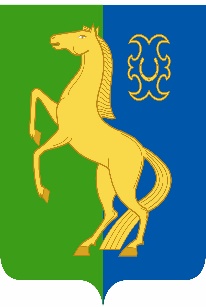 ЙӘРМӘКӘЙ  РАЙОНЫ   МУНИЦИПАЛЬ                             СОВЕТ    СЕЛЬСКОГО   ПОСЕЛЕНИЯРАЙОНЫНЫҢ   ИҪКЕ     СҮЛЛЕ   АУЫЛ                                СТАРОСУЛЛИНСКИЙ СЕЛЬСОВЕТ       СОВЕТЫ          АУЫЛ         БИЛӘМӘҺЕ                                                     МУНИЦИПАЛЬНОГО          РАЙОНА                 СОВЕТЫ                                                                           ЕРМЕКЕЕВСКИЙ     РАЙОН452195,   Иҫке Сүлле аулы,    Уҙәк  урамы,  84                                            452195, с. Старые Сулли, ул. Центральная.84тел.  2 – 63 – 73                                                                        тел.  2 – 63 –                ҠАРАР                                    № 248                                   РЕШЕНИЕ        « 14 » март 2023 й.                                                                « 14 » марта 2023 гО внесении изменений в решение Совета сельского поселения Старосуллинский сельсовет муниципального района Ермекеевский район Республики Башкортостан от 19.04.2021 г. №17/12 «Об утверждении Порядка присвоения новых наименований и переименований улиц, площадей, элементов улично-дорожной сети и иных составных частей населенных пунктов сельского поселения Старосуллинский сельсовет муниципального района Ермекеевский район Республики Башкортостан»   На основании требования Ермекеевской межрайонной прокуратуры от 26.12.2022 г. № 3-5/633-22-20800043, Совет сельского поселения Старосуллинский сельсовет муниципального района Ермекеевский район Республики Башкортостан решил:1. Внести изменения в решение Совета сельского поселения Старосуллинский сельсовет муниципального района Ермекеевский район Республики Башкортостан от 19.04.2021 г. № 17/12 «Об утверждении Порядка присвоения новых наименований и переименований улиц, площадей, элементов улично-дорожной сети и иных составных частей населенных пунктов сельского поселения Старосуллинский сельсовет муниципального района Ермекеевский район Республики Башкортостан»:1.1. Пункт 5.2 изменить, изложив в следующей редакции:«Совет муниципального образования в случае поступления двух и более отличающихся предложений о присвоении наименований в порядке пункта 4.1 решения запрашивает мнение общественных организаций, физических и (или) юридических лиц, а также инициирует проведение опроса граждан с целью выявления общественного мнения по вопросу присвоения наименования (переименования) элемента планировочной структуры. Опрос граждан назначается в порядке, установленном действующим законодательством.1.2. Пункт 5.3 дополнить следующим:«Принятое Советом решение о присвоении наименования в соответствии с предложением инициатора, а также в случае нецелесообразности его присвоения подлежит обоснованию в соответствии с критериями, указанными в п. 4.3.2 настоящего решения».Глава сельского поселения Старосуллинский сельсоветмуниципального района Ермекеевский  районРеспублики Башкортостан 	                                                                 Р.Х.Абдуллин 